Aufgabe 1: Tintenklecks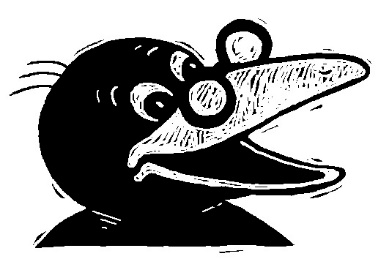 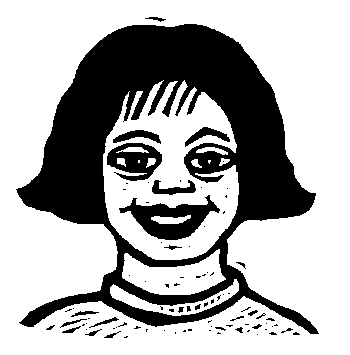 1.1    	Lama, Kamel, Kalb, Esel, Hund1.2    Palme, Kaktus, Pilz, Rose, Tulpe1.3    Ananas, Apfel, Melone, Banane, Feige1.4    Zelte, Häuser, Schlösser, Fabrik1.5 	   Dreirad, Schaukel, Pingpong, Springseil1.6 	   Schrauben, Kugel, Magnet, Nagel2.1 	   rot, blau, grün, gelb, braun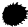 2.2    lesen, malen, reden, geben, laufen2.3    Herbst, Wind, Regen, Hagel, Winter2.4    Lokomotive, Motorräder, Traktoren, Lastwagen2.5    Aprikosen, Zitronenschnitz, Pfirsich, Pflaumenkern2.6    Schreibtische, Kalenderblatt, Bleistiftspitzer, Radiergummi